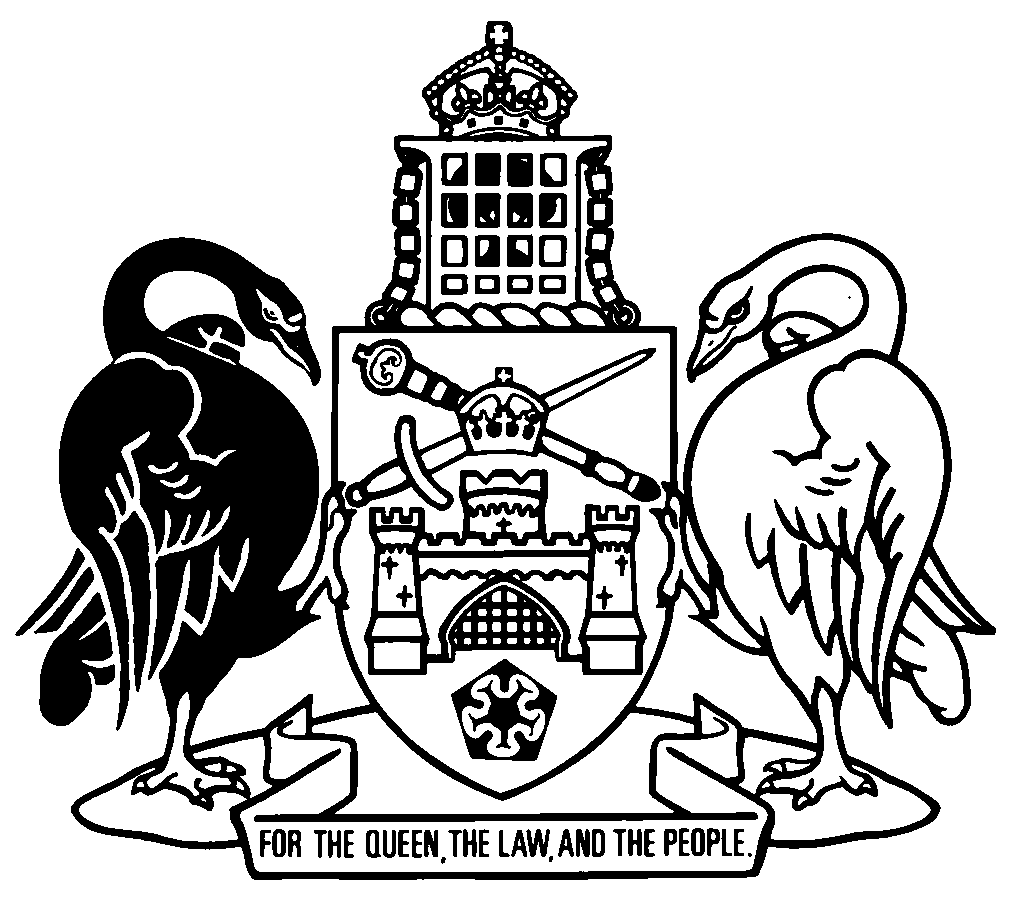 Australian Capital TerritoryWork Health and Safety Amendment Regulation 2023 (No 1)Subordinate Law SL2023-19The Australian Capital Territory Executive makes the following regulation under the Work Health and Safety Act 2011.Dated 24 August 2023.Andrew BarrChief MinisterMick GentlemanMinisterAustralian Capital TerritoryWork Health and Safety Amendment Regulation 2023 (No 1)Subordinate Law SL2023-19made under theWork Health and Safety Act 2011Contents	Page	1	Name of regulation	1	2	Commencement	1	3	Legislation amended	1	4	New division 3.2.11	1	5	Section 144 (1), definition of electrical equipment, paragraph (a) (iv) and note	3	6	Section 163	3	7	Section 221 (2), definition of harness	4	8	Section 221 (2), note	4	9	Section 418A (1), new definition of engineered stone	4	10	Schedule 13, section 13.3 (3), definition of red and note	4	11	Schedule 13, section 13.5, figure 13.3	5	12	Dictionary, definition of boiler, paragraph (b) (iii) (C) and note	5	13	Dictionary, new definitions	61	Name of regulationThis regulation is the Work Health and Safety Amendment Regulation 2023 (No 1).2	Commencement	(1)	Sections 3 and 9 commence on the day after this regulation’s notification day.Note	The naming and commencement provisions automatically commence on the notification day (see Legislation Act, s 75 (1)).	(2)	The remaining provisions commence on 27 November 2023.3	Legislation amendedThis regulation amends the Work Health and Safety Regulation 2011.4	New division 3.2.11insertDivision 3.2.11	Psychosocial risks55A	Meaning of psychosocial hazard—div 3.2.11For this division, a psychosocial hazard is a hazard that—	(a)	arises from, or relates to—	(i)	the design or management of work; or	(ii)	a work environment; or	(iii)	plant at a workplace; or	(iv)	workplace interactions or behaviours; and	(b)	may cause psychological harm (whether or not it may also cause physical harm).55B	Meaning of psychosocial risk—div 3.2.11For this division, a psychosocial risk is a risk to the health or safety of a worker or other person arising from a psychosocial hazard.55C	Duty to manage psychosocial riskA person conducting a business or undertaking must manage psychosocial risks in accordance with part 3.1 (Managing risks to health and safety).Note	WHS Act—s 19 (see s 9).55D	Psychosocial risks—control measures	(1)	A person conducting a business or undertaking must implement control measures to—	(a)	eliminate psychosocial risks so far as is reasonably practicable; and	(b)	if it is not reasonably practicable to eliminate psychosocial risks—minimise the risks so far as is reasonably practicable.	(2)	In determining the control measures to implement, the person must have regard to all relevant matters, including—	(a)	the duration, frequency or severity of the exposure of workers and other persons to any psychosocial hazards; and	(b)	how the psychosocial hazards may interact or combine; and	(c)	the design of work, including job demands and tasks; and	(d)	the systems of work, including how work is managed, organised and supported; and	(e)	the design and layout, and environmental conditions, of the workplace, including the provision of—	(i)	safe means of entering and exiting the workplace; and	(ii)	facilities for the welfare of workers; and	(f)	the design and layout, and environmental conditions, of workers’ accommodation; and	(g)	the plant, substances and structures at the workplace; and	(h)	workplace interactions or behaviours; and	(i)	the information, training, instruction and supervision provided to workers.	(3)	In this section:workers’ accommodation means premises to which the Act, section 19 (4) applies.Note	WHS Act—s 19 (see s 9).5	Section 144 (1), definition of electrical equipment, paragraph (a) (iv) and noteomitAS 2832.1:2004substituteAS 2832.1:20156	Section 163omitAS/NZS 3012:2010substituteAS/NZS 3012:20197	Section 221 (2), definition of harnessomitAS/NZS 1891.1:2007 (Industrial fall-arrest systems and devices—Harnesses and ancillary equipment)substituteAS/NZS 1891.1:2020 (Personal equipment for work at height—Manufacturing requirements for full body combination and lower body harnesses)8	Section 221 (2), noteomitAS/NZS 1891.1:2007substituteAS/NZS 1891.1:20209	Section 418A (1), new definition of engineered stoneinsertengineered stone means a stone that is artificially produced by combining natural stone that contains crystalline silica with other materials such as resin and pigment.10	Schedule 13, section 13.3 (3), definition of red and noteomitAS 2700S-1996substituteAS 2700S-201111	Schedule 13, section 13.5, figure 13.3substitute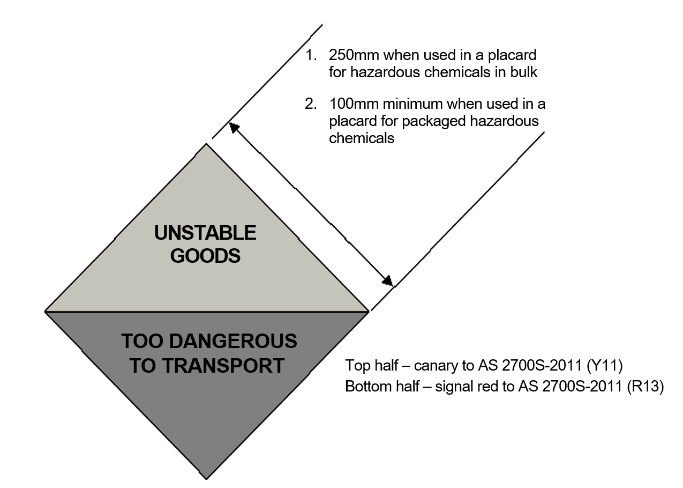 Figure 13.3	Label for unstable explosive, organic peroxide type A or self-reactive substance type A12	Dictionary, definition of boiler, paragraph (b) (iii) (C) and noteomitAS 2593:2004substituteAS 2593:202113	Dictionary, new definitionsinsertpsychosocial hazard, for division 3.2.11 (Psychosocial risks)—see section 55A.psychosocial risk, for division 3.2.11 (Psychosocial risks)—see section 55B.Endnotes1	Notification	Notified under the Legislation Act on 28 August 2023.2	Republications of amended laws	For the latest republication of amended laws, see www.legislation.act.gov.au.© Australian Capital Territory 2023